MINI-PERFORMANCE ASSESSMENT TASK SCAFFOLDEDGrade 6UNIT II:  Colonial America STANDARD:  CE.1a; CE.11a, USI.1b, USI.5a, USI.5bENDURING UNDERSTANDING:  Environment and Interaction affect the development of economic, social and political life in a society.CONCEPTUAL UNIT QUESTION:  What factors affected the development and interactions of the different colonial regions and their ways of life?SCENARIO (Revised):  You are an artist working for a company that wants new settlers for America. For the colonies to grow and get wealthier, the company needs people to settle the land.  You have been asked to create a poster showing the positive economic, social and political reasons to move to your colony. The competition for settlers is tough, so include what is unique about your colony to convince people that it is the best.  You have limited space, so be sure to use catchy phrases and create compelling images to get your point across.       TASK:  You will collect information from the documents provided to complete the following tasks:describe the economic, social and political benefits and costs of settling in one of the following colonies:  Massachusetts, Pennsylvania or Georgiaanalyze the interactions between the colonists and their environment. How did the environment affect the choices a particular group made to produce goods and services, including examples of specialization and interdependence?    elaborate on three benefit/costs arguments to appeal to potential immigrants to come to your colony.  Consider negative and positive factors.create by hand a poster that would appear in a British newspaper attempting to entice immigration to the colonies.DOCUMENTS:  Use each of the documents provided to research information on your task. Include information from each document in your presentation.   Document A:  Colonies Comparison Chart  Document B:  Colonial AdvertisementsPRODUCT: You will create a poster highlighting Massachusetts, Pennsylvania or Georgia thatincludes the vocabulary and concepts learned in the Colonial America Unit  describes the colony using basic facts and images to include: climate and geographyeconomy/resourcessocial and religious atmospherepolitical lifeconnects the climate and geography with the economic choices colonists made  provides three major reasons, economic, social and political to encourage immigration to your colonyincludes persuasive language to make potentially non-beneficial qualities look beneficial to the immigrants   KEY VOCABULARY: Abundance, Competition, Economic Venture, Import/Export, Interdependence, Markets, Profit.PAT RUBRIC:  Colonial AmericaDocument A Colonies Comparison ChartAdapted from History Alive! materialsColonies Comparison Chart Question MatrixDocument BColonial Advertisements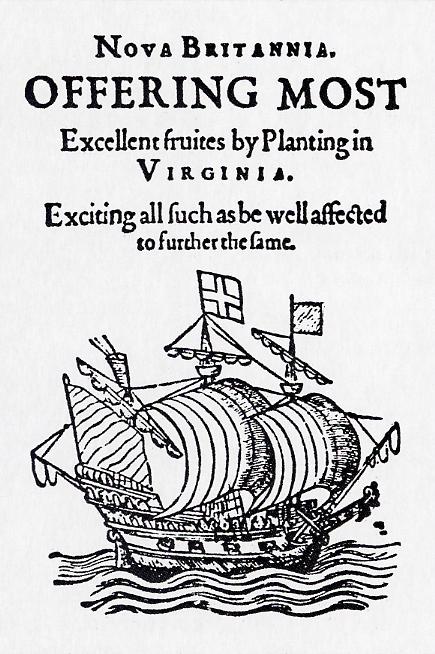 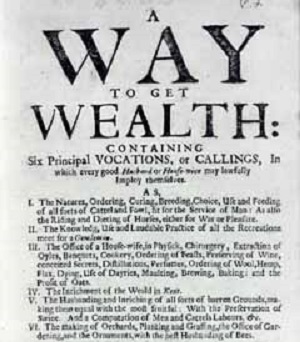 What words shown in the advertisements stand out?What reaction do you think the creators of the advertisements were looking for?Newspaper Advertisement Template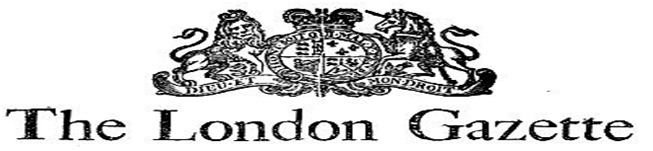 Category4 Exceeds Expectations3 Meets Expectations                      2 Approaching Expectations1 Below ExpectationsScoreContentDemonstrates thorough and accurate understanding of the development of a colony.Demonstrates a complete and accurate understanding of the development of a colony with some inaccuracies.Demonstrates an incomplete understanding of the development of a colony with numerous inaccuracies.Demonstrates inaccuracies and misconceptions about the development of a colony.Basic SkillsDemonstrates mastery of identification of a colonial geographic region and its economic, social, and political features. Demonstrates ability to identifying a colonial geographic region and its economic, social, and political features without significant error.Demonstrates a number of errors when identifying a colonial geographic region and its economic, social, and political features but roughly shows an understanding.Demonstrates many critical errors when identifying a colonial region and its economic, social, and political features.Analysis/Interpretation SkillsExamines thoroughly all of the given documents.Clearly organizes and relates information from the documents to analyze the interaction between the colonists and their environment.Examines several of the given documents.Makes a credible effort to organize and relate information from some of the documents to analyze the interaction between the colonists and their environment.Examines some of the given documents.Makes little effort to organize and relate information from documents to analyze the interaction between the colonists and their environment.Gives no evidence that given documents were examined.  Fails to organize or relate information to analyze the interaction between the colonists and their environment. Application/Synthesis SkillsCites and elaborates evidence from given documents to persuade and reinterpret reasons for colonization into a brochure.Cites some evidence from given documents but does not elaborate. Restates ordinary reasons for colonization in an acceptable brochure.Cites little evidence from the given documents. Few correct reasons for colonization are listed in a simple brochure. Cites no evidence from the given documents. Fails to provide reasons for colonization.  Communication SkillsBrochure is well organized with clearly stated, complex ideas supported by citations from all documents.  Brochure is persuasive and effectively conveys the key concepts of the task.Brochure is somewhat organized with clearly stated ordinary ideas supported by citations from several documents.Brochure is interesting and conveys some key concepts of the task.Brochure is poorly organized with few unclear, restated ideas supported by citations from few documents.Brochure is simple and ineffectively conveys few of the key concepts of the task.Brochure is unorganized with irrelevant statements and no document citations.Brochure is incomplete.MassachusettsPennsylvaniaGeorgiaDates FoundedSeparatists in Plymouth 1620Puritans in Massachusetts Bay 1630Massachusetts as one colony 16911681 King Charles II grants Penn the land1732Reasons for settling and the people who settled (include specific groups of people)Founders:   Separatists = William Bradford (1620)    Puritans = John Winthrop (1630)Plymouth Colony was settled by separatists from the Church of England who wanted to avoid religious persecution. Massachusetts Bay Colony was settled by the Puritans to avoid religious persecution. Eventually they both join together to become one colony called Massachusetts in 1691Founder: William PennPennsylvania was settled by the Quakers, who wanted freedom to practice their faith without interference. Diverse population of English, German, Dutch and Swedish immigrantsGreat Law of 1682 promises that people of all faiths would be treated equallyFounder: King George II and James Oglethorpe Georgia was settled by people who had been in debtors’ prisons in England. They hoped to experience economic freedom and start a new life in the New World. Climate and GeographyAppalachian Mountains, Boston harbor, hilly terrain, rocky soil, forests, jagged coastline Moderate summers, long cold winters Appalachian Mountains, coastal lowlands, harbors, bays and rivers, fertile soil for large farms Snowy winters and moderate climate, wide and deep riversAppalachian Mountains, Piedmont, Atlantic Coastal Plain, good harbors and rivers, fertile soilHumid climate with mild winters and hot summers MassachusettsPennsylvaniaGeorgiaEconomy/ResourcesCrop and livestock farming, lumber, shops, shipping, whaling, tradesmenNatural resources: e.g., timber, fish, deep harbors Human resources: e.g., skilled craftsmen, shopkeepers, shipbuilders Capital resources: e.g., tools, buildings Farming – dairy, wheat, corn, merchants and tradesmen, lumber, shipbuildingNatural Resources: e.g., rich farmlands, rivers Human resources: e.g., unskilled and skilled workers, fishermen Capital resources: e.g., tools, buildings Farming (plantations and independent farms) – tobacco, cotton, indigo, rice, trade, skilled laborNatural resources: e.g., fertile farmlands, rivers, harbors Human resources: e.g., farmers, enslaved African Americans Capital resources: e.g., tools, buildings Religions Practiced (religious freedom?)Community government by the rules of the Bible as an example to the rest of the world“…city upon a hill.”Little religious freedomHad religious freedomGreat Law of 1682 promises that people of all faiths would be treated equallyQuakersHad some religious freedom although most were Episcopalian Political Life/GovernmentVillages and churches were centers of life. Religious reformers and separatists Political life: town meetings; church members elect leaders/make lawsVillages and cities, varied and diverse lifestyles, diverse religions Political life: market towns, General Assembly and appointed governorPlantations (slavery), indentured servants, fewer cities, fewer schools, Church of England Political life: counties, elected assembly, appointed governorMassachusettsPennsylvaniaGeorgiaWhat words would you use to describe the daily life in colony?Strict, orderedWhat British workers, skilled and unskilled, may find the colony a desirable place to call home?Farm hands, tutorsWhat natural materials would be needed to support the local economies in the colony?None, the Pennsylvania colony had many natural resources to support it.  Imports primarily were finished goods from England.Briefly describe the people who would be in charge.The clergy, educated landowners